Виявити рівень готовності дошкільнят вирішувати дорожньо – транспортні ситуації , зак5ріпити правила дороржнього руху, вчити застосовувати знання, отримані раніше.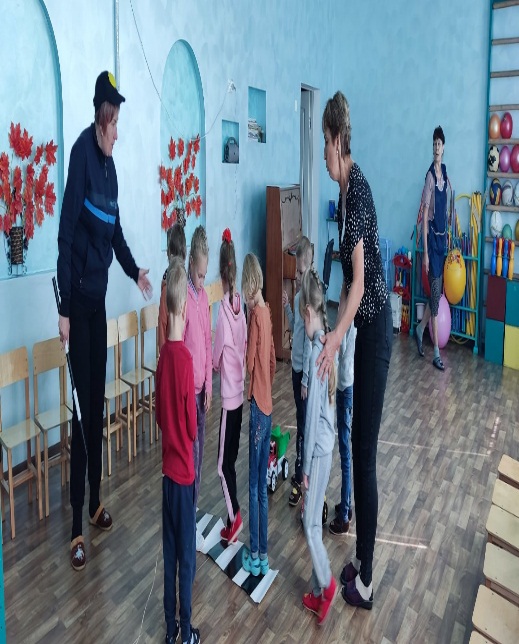 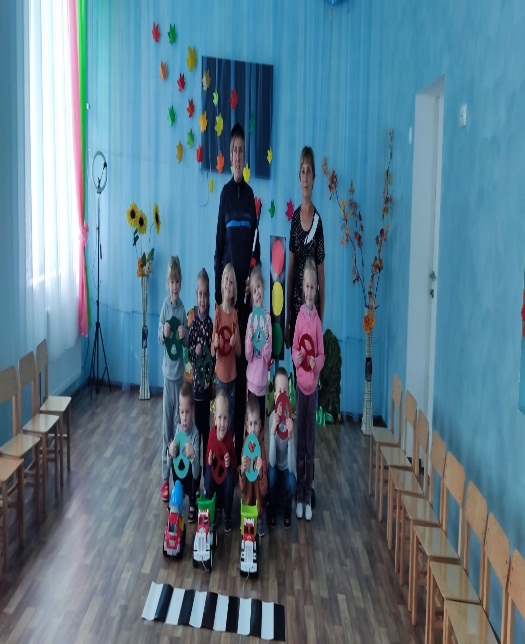 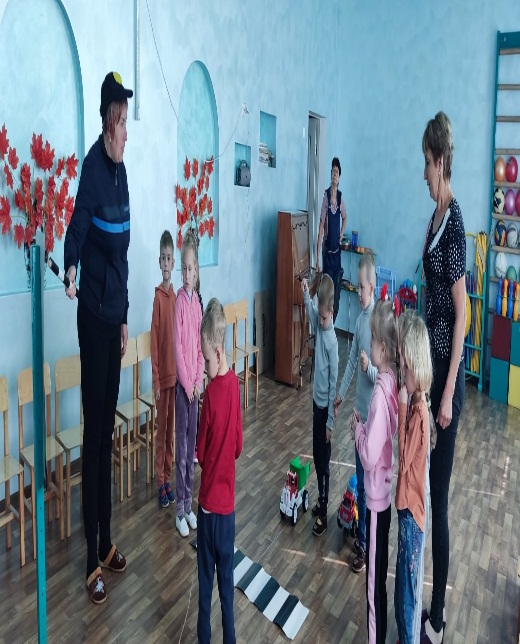 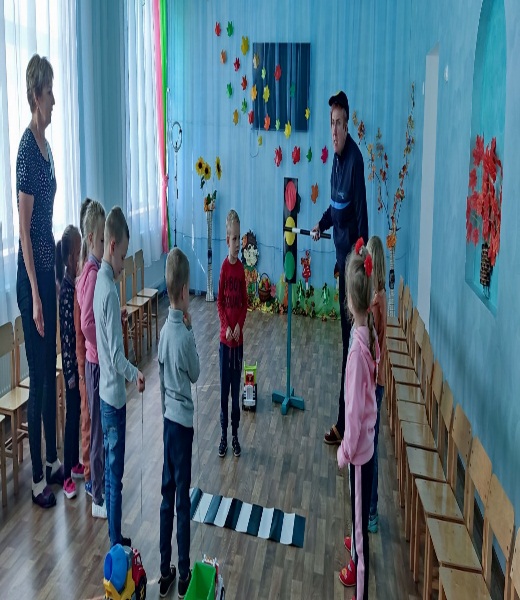 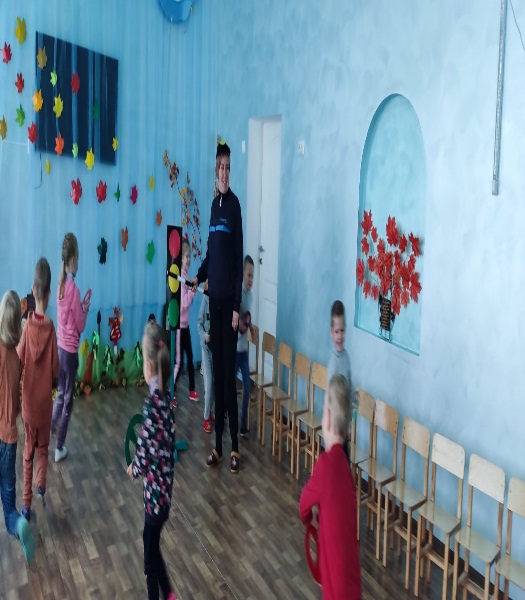 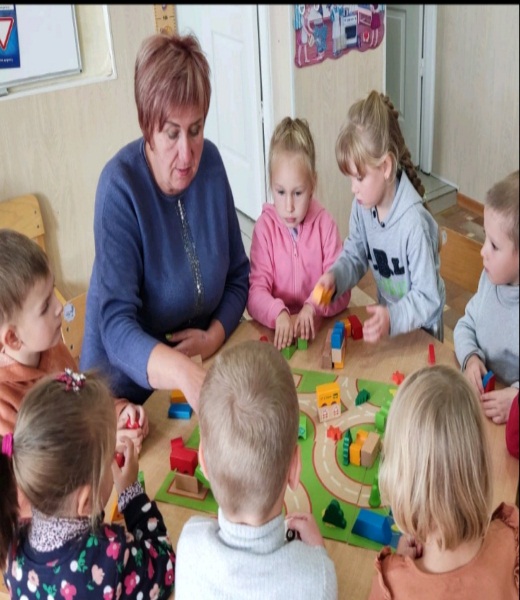 